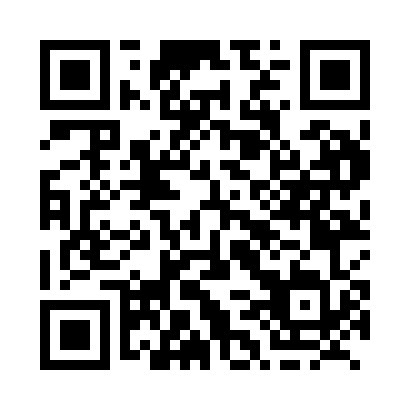 Prayer times for Fort Liard, Northwest Territories, CanadaWed 1 May 2024 - Fri 31 May 2024High Latitude Method: Angle Based RulePrayer Calculation Method: Islamic Society of North AmericaAsar Calculation Method: HanafiPrayer times provided by https://www.salahtimes.comDateDayFajrSunriseDhuhrAsrMaghribIsha1Wed4:106:082:117:3010:1512:132Thu4:086:062:117:3110:1712:143Fri4:076:032:117:3210:2012:164Sat4:066:002:117:3410:2212:175Sun4:045:572:117:3510:2512:186Mon4:035:552:107:3710:2712:197Tue4:025:522:107:3810:3012:208Wed4:005:502:107:3910:3212:229Thu3:595:472:107:4110:3512:2310Fri3:585:452:107:4210:3712:2411Sat3:565:422:107:4410:4012:2512Sun3:555:402:107:4510:4212:2613Mon3:545:372:107:4610:4512:2814Tue3:535:352:107:4710:4712:2915Wed3:525:322:107:4910:4912:3016Thu3:505:302:107:5010:5212:3117Fri3:495:282:107:5110:5412:3218Sat3:485:262:107:5210:5612:3419Sun3:475:232:107:5410:5912:3520Mon3:465:212:117:5511:0112:3621Tue3:455:192:117:5611:0312:3722Wed3:445:172:117:5711:0512:3823Thu3:435:152:117:5811:0712:3924Fri3:425:132:117:5911:1012:4025Sat3:415:112:118:0011:1212:4226Sun3:405:092:118:0111:1412:4327Mon3:405:082:118:0211:1612:4428Tue3:395:062:118:0311:1812:4529Wed3:385:042:118:0411:2012:4630Thu3:375:032:128:0511:2212:4731Fri3:375:012:128:0611:2312:48